TAREAS BLOQUE 8NOMBRE Y APELLIDOS…………………………………………………………..AULA DONDE RECIBE LAS CLASES……………………………………..FECHA LÍMITE DE ENTREGA EL 20 DE DICIEMBRERECUERDA QUE PARA ENVIARLO AL EMAIL ct3@cepaantoniogala.es :- DEBES HACERLO EN FORMATO WORD O PDF, NO SE ADMITIRÁN FOTOGRAFÍAS NI OTROS FORMATOS (Si no puedes enviarlo, puedes presentarlo en papel)- PON TU NOMBRE Y APELLIDOS COMO NOMBRE DEL FICHERO(Ej.: LOPEZ_SVENSON_WILLY.DOC)1.- Recoge los datos del siguiente diagrama de barras en una tabla de frecuencias y calcula sus medidas de centralización (media, moda y mediana)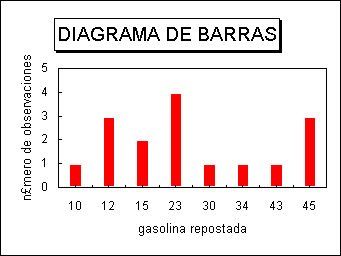 2.- Dados los siguientes datos estadísticos, recógelos en una tabla de frecuencias y calcula la moda, media, mediana, desviación típica y varianza de la distribución.	2, 3, 2, 4, 5, 4, 4, 5, 6, 2, 3, 2, 4, 3, 4, 5, 2, 6, 3, 4, 43.- Completa el siguiente cuadro:4.- Indica en la siguiente tabla periódica dónde se sitúan los metales, los no metales y los gases nobles, escribiendo en las casillas de los metales un “M”, en los no metales una “N” y en los gases nobles una “G”.5.- Completa la siguiente tabla con los tres tipos de enlaces:6.- Realiza un esquema con los diferentes tipos de fuentes de energía dividiéndolas en renovables y no renovables.7.- De los tipos de fuentes de energía anteriores, elige uno de ellos y haz un pequeño trabajo con las siguientes características:- Portada: Título, autor del trabajo, fecha.- Índice: Enumerando los apartados y la paginación del trabajo.- Extensión mínima 3 páginas (aparte de la portada y el índice).- Incluir fotografías, gráficos o dibujos que den apoyo al texto.- Tipo de fuente “Arial 11”.- Tipo de Interlineado “1,0 sencillo”.- Tipo de márgenes “Normal”SímboloElementoZAProtonesElectronesNeutronesNa 1123Fe5626S1632TIPO DE ENLACECARACTERÍSTICASEJEMPLO